Психологія особистості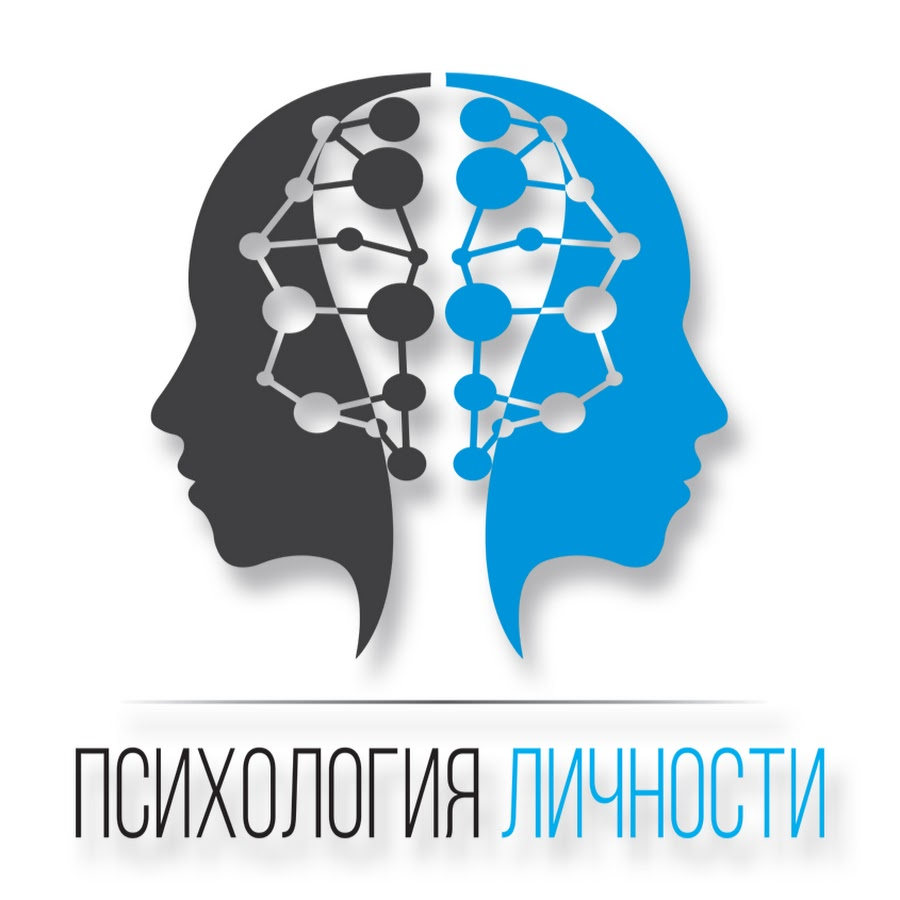 Психологія особистості - розділ психології, що вивчає особистість і різні індивідуальні процеси. Акцент робиться на спробі створити узгоджену картину особистості в її взаємозв'язках зі світом, життям, соціумом, іншими. Крім того, вивчаються динамічні аспекти душевного життя, індивідуальні відмінності. Різні визначення поняття особистість: Особистість - сукупність суспільних стосунків, що реалізуються в різноманітних діяльностях (О.М. Леонтьєв). Особистість - "жива людина з плоті й крові", вплетена в безліч стосунків до світу; епіцентр "вибухових" змін буття; буття, що переходить в ідеальну форму (С.Л. Рубінштейн).Особистість - суб'єкт життя: активний, відповідальний, такий, що має здатність до тимчасової регуляції життя і розв'язання життєвих суперечностей (К.А. Абульханова). ЛЮДИНА - істота, що втілює вищий щабель розвитку життя, суб'єкт суспільно-історичної діяльності.Основні напрями в психології особистості: 1) Глибинна психологія особистості - Психоаналіз З. Фрейда; Індивідуальна психологія А. Адлера; Гуманістичний психоаналіз Е. Фромма; Психоаналітична теорія невротичних конфліктів К. Хорні; Аналітична теорія особистості К. Г. Юнга; Его-психоаналіз Е. Еріксона; Трансакційний аналіз Е. Берна; Гуманістична психологія - Гуманістична теорія особистості А. Маслоу; Людино-центрований підхід К. Роджерса; Екзистенціальна теорія особистості А. Роджерса.; Екзистенціальна психологія - Dasein-аналіз Л. Бінсвангера і М. Босса; Американська школа екзистенціальної психології - І. Ялом, Р. Мей, Дж. Б'юдженталь; Логотерапія В. Франкла; Екзистенціальний аналіз А. Ленгле; Когнітивний і соціально-когнітивний напрями в психології особистості-Теорія особистісних конструктів Дж. Ленгле; Когнітивний і соціально-когнітивний напрями в психології особистості - Теорія особистісних конструктів Дж. Келлі; Соціально-когнітивна теорія особистості А. Бандури; Соціально-когнітивна теорія особистості Дж. Роттер; Біхевіоріальна психологія; Теорія оперантного навчання Б. Скіннера; Диспозиціональний напрям у теорії особистості - Диспозиційна теорія особистості Г. Олпорта; Структурна теорія рис особистості Р. Скеттелла; Диспозиційна теорія особистості Г. Олпорта; Диспозиційна теорія особистості Г. Скеттелла. Скіннера; Диспозиційний напрям у теорії особистості - Диспозиційна теорія особистості Г. Олпорта; Структурна теорія рис особистості Р. Кеттелла; Психопатологія особистості; Теорія психопатології душевного життя К. Ясперса; Теорія особистісних акцентуацій К. Леонгарда; Психопсихологія особистості; Теорія психопатології душевного життя К. Ясперса; Теорія особистісних акцентуацій К. Леонгарда; Психологія особистості К. Леонгарда; Психологія особистості К. Леонгарда. Леонгарда; Патопсихологія особистості Б. В. Зейгарник; Клінічна психологія особистості П.С. Гуревич. Під час визначення предмета вивчення психології особистості можна зіткнутися з деякими труднощами, оскільки особистість - це збірне поняття, що містить кілька проявів, а тому ця наука поділяється ще на кілька дисциплін, що вивчають різні прояви особистості. Психологія особистості поділяється на психологію емоцій, мотивації, волі тощо. Загалом можна сказати, що психологія особистості з усіма її підрозділами вивчає емоції, почуття, думки, самосвідомість, ВНД, мотиви, інтелект, соціальні ролі та інші прояви особистості.